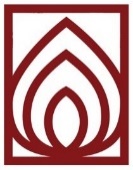 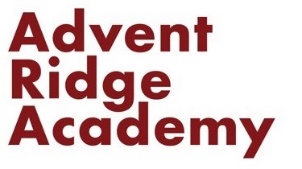 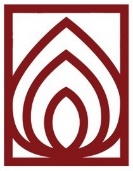 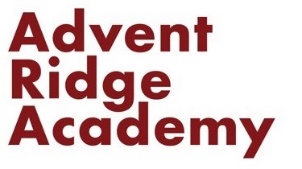 Student Name: _____________________________________ Grade: __________NEW STUDENT
Application & Enrollment ChecklistDocuments Required:Signed ApplicationFinancial ContractRegistration Fee $425 ($400 if paid before July 1)Consent to Treat FormAuthorization for Release of StudentAcceptable Computer Use PolicyChrome book Usage Policy (3rd-10th Grade)Parent and Student ContractsBirth CertificateImmunization RecordsSocial Security Card or Proof of CitizenshipPhysical Exam Form (all grades)Most Recent Grade Report or TranscriptAttached are blank forms to be completed prior to final enrolment approval.Please use the checklist to ensure all forms are completed properly.